Укажи, на каком из изображенных небесных тел есть растения и животные.    Обведи в круг это небесное тело.
Почему происходит смена дня и ночи? Выбери правильный ответ.Что такое погода?а) Дождь и снег.б) Сочетание облачности, температуры воздуха, осадков, ветра.в) Холодно на улице или тепло.г) Небо ясное или пасмурное.Ты знаешь, что медведи и панды похожи. Почитай этот текст.  Ответь на вопросы.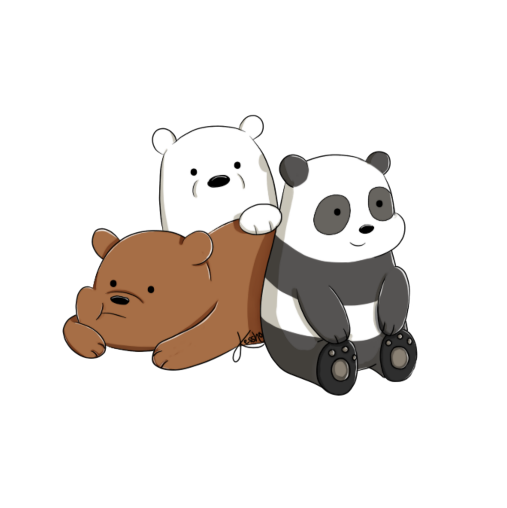       Медведь – крупный хищник, может питаться насекомыми, рыбой, растениями. Он относится к семейству медвежьих.        Панда относится к семейству енотовых. Большие панды передвигаются медленно, кормятся бамбуком.Ответь на вопросы. Обведи правильный ответ.Соедини стрелками животное и место его обитания.Собери из букв названия растений.Найди и выдели цветным карандашом слова — названия частей растений.Вставь пропущенные слова.Земля – это____________________________________Солнце – это __________________________________Луна – это ____________________________________Соотнесите группу животных с характерными особенностями их строения.                             1. Тело покрыто перьями. _____   Насекомые   (Н)         2. Тело покрыто шерстью._____                             3. Три части: голова, брюшко, грудь. ____   Птицы     (П)              4. Два крыла, две ноги._____                            5. Три пары ног. ____   Звери       (З)               6. Развиваются из яиц.      ____                                7. Рождают живых детенышей и выкармливают молоком. __  Прочитай предложения-утверждения. Если ты согласен с утверждением     – напиши «да», если думаешь по-другому – напиши «нет».  Соедини линиями части народных примет.   В этих ребусах зашифровано название четырёх животных. Назови и подпиши их.  Реши «природные» примеры, определи состояния воды в природе.  Найди ответы на вопросы.Имеет гнездо на дереве, прыгает и летает по сучьям, а не птица. __________Снизу камень, сверху камень, ест траву, но не корова.____________________Хозяин лесной, просыпается весной,А зимой под вьюжный вой спит в избушке снеговой. _____________________Теремок ползет, на себе его везетХозяюшка богатая, богатая, рогатая. __________________________________      5. Живет в лесу, ухает, как разбойник, люди его боятся, а он людей боится. _______________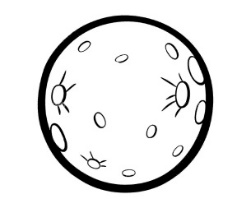 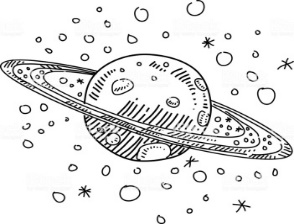 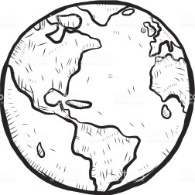 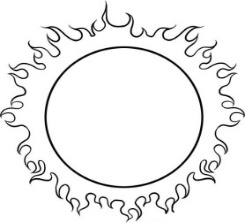 Земля вращается вокруг ЛуныЛуна вращается вокруг ЗемлиЗемля вращается вокруг СолнцаЗемля вращается вокруг своей осиЗемля вращается вокруг ЛуныЛуна вращается вокруг ЗемлиЗемля вращается вокруг СолнцаЗемля вращается вокруг своей осиЗемля вращается вокруг ЛуныЛуна вращается вокруг ЗемлиЗемля вращается вокруг СолнцаЗемля вращается вокруг своей осиЗемля вращается вокруг ЛуныЛуна вращается вокруг ЗемлиЗемля вращается вокруг СолнцаЗемля вращается вокруг своей осиа) Одинаковая ли пища у медведя и панды?ДаНетб) Медведь и панда родственники?ДаНет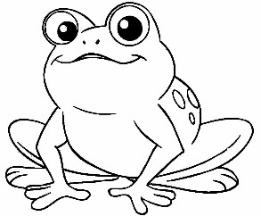 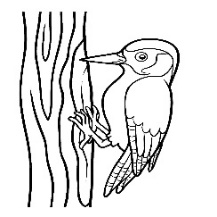 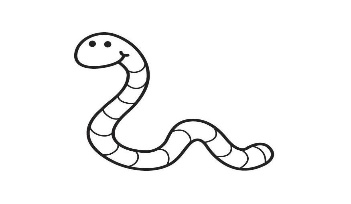 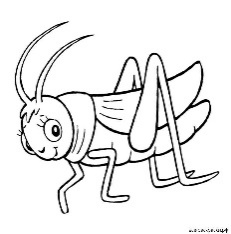 ДЕРЕВОПОЧВАТРАВАВОДАБУНКРСИАЗАРЁБЕАИАМЛНЛЬТПАЮНупцветокеиленпошладопсеменаядкореньдвопатлистмстебельзМы живём на звезде под названием Земля.  Солнце – это звездаНочь наступает на той стороне Земли, которая повёрнута к Солнцу.Полярная звезда указывает на юг. Наша страна называется РоссияРоссия расположена в южном полушарии Земли. Наша страна находится на материке Евразия. Столица нашей Родины – Москва.Декабрь год кончаетк потеплению.Яркие звёзды к морозу,тусклые - жди мороза.Синичка с утра начинает пищатьк дождю.Цветы вьюнка закрытызиму начинает.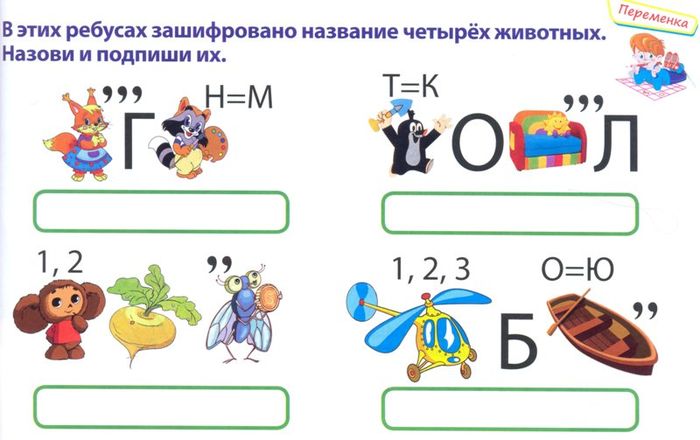 а)ТУРИСТ – РИСТ + МИР – ИР + АНКЕТА – КЕТА =б)ОАЗИС – АЗИС + ЗЕБРА – БРА + РО =в)ЛЕС – ЕС + Ь +ДИНГО – ГО + АИСТ –  ИСТ =ЖИДКОЕТВЁРДОЕГАЗООБРАЗНОЕ